Publicado en Granada el 24/05/2023 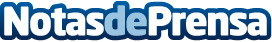 Las novedades en tecnología 3D serán abordadas en el LXXXVI Congreso de Urología Las investigaciones destacan que los modelos tridimensionales pueden ser especialmente útiles en cirugías urológicas complejasDatos de contacto:Mariscal López Ricardo Antonio+34629823662Nota de prensa publicada en: https://www.notasdeprensa.es/las-novedades-en-tecnologia-3d-seran-abordadas Categorias: Nacional Medicina Andalucia Innovación Tecnológica http://www.notasdeprensa.es